BUKU MONOGRAFI DESASEMESTER II TAHUN 2019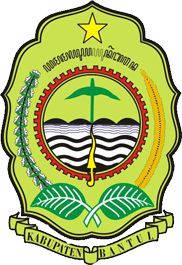 DESA BANGUNJIWO KECAMATAN KASIHAN KABUPATEN BANTULBUKU MONOGRAFI DESAKEADAAN PADA BULAN DESEMBER TAHUN 2019Nama Desa	:	BangunjiwoTahun Pembentukan	:	1946Dasar Hukum Pembentukan	:	-Nomor Kode Wilayah	:	340216Nomor Kode Pos	:	55184Kecamatan	:	KasihanKabupaten/Kota	:	BantulProvinsi	:	Daerah Istimewa YogyakartaDATA UMUMTipologi Desa	:	a. PersawahanPerkebunanKerajinan dan industri kecilTingkat Perkembangan Desa	:	SwakaryaLuas Wilayah	:	1.543,43 HaBatas Wilayah :Sebelah Utara	:	Desa TamantirtoSebelah Selatan	:	Desa GuwosariSebelah Barat	:	Desa TriwidadiSebelah Timur	:	Desa TirtonirmoloOrbitasi (Jarak dari Pusat Pemerintahan) :Jarak dari Pusat Pemerintahan Kecamatan	:	4,00 KmJarak dari Pusat Pemerintahan Kota	:	8,00 KmJarak dari Kota/Ibukota Kabupaten	:	8,00 KmJarak dari Ibukota Provinsi	:	10,00 KmPekerjaan/Mata PencaharianKaryawan	:Pegawai Negeri Sipil	:	984 OrangTNI/Polri	:	205 OrangSwasta	:	1.185 OrangWiraswasta/Pedagang	:	1.476 OrangPetani	:	1.038 OrangTukang	:	2.695 OrangBuruh Tani	:	1.248 OrangPensiunan	:	958 OrangNelayan	:	0 OrangPeternak	:	377 OrangJasa	:	376 OrangPengrajin	:	1.271 OrangPekerja Seni	:	31 OrangLainnya	:	2.168 OrangTidak Bekerja/Penganggur	:	421 OrangTingkat Pendidikan MasyarakatLulusan Pendidikan Umum	:Taman Kanak-Kanak	:	2.157 OrangSekolah Dasar/Sederajat	:	2.226 OrangSMP	:	3.812 OrangSMU/SMA	:	4.059 OrangAkademi/D1-D3	:	571 OrangSarjana	:	60 OrangPascasarjana	:	S2: 67 Orang	/ S3: 15 OrangLulusan Pendidikan Khusus	:Pondok Pesantren	:	35 OrangPendidikan Keagamaan	:	2 OrangSekolah Luar Biasa	:	19 OrangKursus Ketrampilan	:	0 OrangTidak lulus dan tidak sekolah	:Tidak Lulus	:	1.934 OrangTidak Sekolah	:	247 OrangJumlah Penduduk Miskin (menurut standar BPS):	3.924 Jiwa,	1.245 KKUMR Kabupaten/Kota	:	Rp. 1.649.800,00Sarana PrasaranaKantor Desa	:	PermanenPrasarana KesehatanPuskesmas	:	AdaPoskesdes	:	0 BuahUKBM (Posyandu/Polindes)	:	47 BuahPrasarana PendidikanPerpustakaan Desa	:	1 BuahGedung Sekolah PAUD	:	AdaGedung Sekolah TK	:	12 BuahGedung Sekolah SD	:	11 BuahGedung Sekolah SMP	:	3 BuahGedung Sekolah SMA	:	1 BuahGedung Perguruan Tinggi	:	1 BuahPrasarana IbadahMasjid	:	60 BuahMushola	:	45 BuahGereja	:	1 BuahPura	:	0 BuahVihara	:	- BuahKlenteng	:	0 BuahPrasarana UmumOlahraga	:	155 BuahKesenian/Budaya	:	27 BuahBalai Pertemuan	:	40 BuahSumur Desa	:	0 BuahPasar Desa	:	0 BuahLainnya	:	1.725 BuahDATA PERSONILLurahNama	:	WIJI HARINI, S.Sos.MMPendidikan Terakhir	:	Pasca Sarjana S2Pelatihan yang pernah diikuti	:	-TMT Masa Jabatan	:	2019-06-24Jenis Kelamin	:	PerempuanSekretaris Desa/CarikNama	:	SUKARMANPangkat/Golongan	:	III BNIP	:	-Pendidikan Terakhir	:	SMU/SMKPelatihan yang pernah diikuti	:	Pelatihan Pendampingan Desa BudayaPelatihan Penyusunan APBDesaTMT Masa Jabatan	:	2012-10-24Jenis Kelamin	:	Laki-LakiKa.Sie PemerintahanNama	:	SUTADIPendidikan Terakhir	:	SMU/SMKPelatihan yang pernah diikuti	:	Pelatihan PertanahanTMT Masa Jabatan	:	1990-12-20Jenis Kelamin	:	Laki-LakiKaur Tata Usaha dan UmumNama	:	MUGI RAHARJOPendidikan Terakhir	:	SMU/SMKPelatihan yang pernah diikuti	:	Pelatihan Penyusunan Profil DesaPelatihan Bendaharawan Desa Pelatihan BUMDesaPelatihan Pendamping KUBE FM Pelatihan Simmonografi DesaPelatihan Sistem Informasi Desa (SID)TMT Masa Jabatan	:	2008-12-01Jenis Kelamin	:	Laki-LakiKaur KeuanganNama	:	JOKOPendidikan Terakhir	:	SMU/SMKPelatihan yang pernah diikuti	:	Pelatihan Bendaharawan DesaTMT Masa Jabatan	:	1995-05-03Jenis Kelamin	:	Laki-LakiKa.Sie KesejahteraanNama	:	ANDOYOPendidikan Terakhir	:	SMU/SMKPelatihan yang pernah diikuti	:	Pelatihan Penerbit SKAUPelatihan PNPM-MPTMT Masa Jabatan	:	2003-07-02Jenis Kelamin	:	Laki-LakiKa.sie PelayananNama	:	SLAMET WIDODOPendidikan Terakhir	:	SMU/SMKPelatihan yang pernah diikuti	:	Pelatihan Pendamping KUBE FMTMT Masa Jabatan	:	2008-10-27Jenis Kelamin	:	Laki-LakiKaur PerencanaanNama	:	RUMIYATI, STPendidikan Terakhir	:	Sarjana/S1Pelatihan yang pernah diikuti	:	Pelatihan Administrasi Desa/KelurahanPelatihan Penyusunan APBDesaTMT Masa Jabatan	:	2010-12-30Jenis Kelamin	:	PerempuanDukuh KenalanNama	:	TATANG RAHARJOPendidikan Terakhir	:	SMU/SMKPelatihan yang pernah diikuti	:	Pelatihan Administrasi DesaTMT Masa Jabatan	:	2013-05-10Jenis Kelamin	:	Laki-LakiDukuh KajenNama	:	NANGSIBPendidikan Terakhir	:	SMU/SMKPelatihan yang pernah diikuti	:	Pelatihan Administrasi DesaTMT Masa Jabatan	:	2003-07-02Jenis Kelamin	:	Laki-LakiDukuh TirtoNama	:	RIYANTO, S.PdPendidikan Terakhir	:	Sarjana/S1Pelatihan yang pernah diikuti	:	Pelatihan Administrasi DesaTMT Masa Jabatan	:	2011-07-19Jenis Kelamin	:	Laki-LakiDukuh PetungNama	:	SURATMANPendidikan Terakhir	:	SMU/SMKPelatihan yang pernah diikuti	:	Pelatihan AdministrasiTMT Masa Jabatan	:	1989-11-29Jenis Kelamin	:	Laki-LakiDukuh KaliranduNama	:	WAKIJAPendidikan Terakhir	:	SMU/SMKPelatihan yang pernah diikuti	:	Pelathan Administrasi DesaTMT Masa Jabatan	:	2013-01-07Jenis Kelamin	:	Laki-LakiDukuh KalipucangNama	:	ARYO SUDIRO RAHARJOPendidikan Terakhir	:	SMU/SMKPelatihan yang pernah diikuti	:	Pelatihan Administrasi DesaTMT Masa Jabatan	:	2008-04-10Jenis Kelamin	:	Laki-LakiDukuh DonotirtoNama	:	WALJIMANPendidikan Terakhir	:	SMU/SMKPelatihan yang pernah diikuti	:	-TMT Masa Jabatan	:	2002-05-20Jenis Kelamin	:	Laki-LakiDukuh NgentakNama	:	NGADIYANAPendidikan Terakhir	:	SMU/SMKPelatihan yang pernah diikuti	:	-TMT Masa Jabatan	:	1990-09-15Jenis Kelamin	:	Laki-LakiDukuh SribitanNama	:	SUPARDALPendidikan Terakhir	:	SMU/SMKPelatihan yang pernah diikuti	:	Pelatihan Bank SampahTMT Masa Jabatan	:	2011-07-19Jenis Kelamin	:	Laki-LakiDukuh BibisNama	:	SUNARDIPendidikan Terakhir	:	SMU/SMKPelatihan yang pernah diikuti	:	Pelatihan Administrasi DesaTMT Masa Jabatan	:	2002-05-20Jenis Kelamin	:	Laki-LakiDukuh SambikerepNama	:	LONGGAR HARTONOPendidikan Terakhir	:	SMU/SMKPelatihan yang pernah diikuti	:	Pelatihan Administrasi DesaTMT Masa Jabatan	:	2008-04-10Jenis Kelamin	:	Laki-LakiDukuh BangenNama	:	ROHADIPendidikan Terakhir	:	SMU/SMKPelatihan yang pernah diikuti	:	Pelatihan Administrasi DseaTMT Masa Jabatan	:	2002-05-20Jenis Kelamin	:	Laki-LakiDukuh SembunganNama	:	JUMROWIPendidikan Terakhir	:	SMU/SMKPelatihan yang pernah diikuti	:	Pelatihan Administrasi DesaTMT Masa Jabatan	:	2013-01-07Jenis Kelamin	:	Laki-LakiDukuh KalanganNama	:	SUPARMANPendidikan Terakhir	:	SMU/SMKPelatihan yang pernah diikuti	:	Pelatihan Administrasi DesaTMT Masa Jabatan	:	2013-01-07Jenis Kelamin	:	Laki-LakiDukuh JipanganNama	:	SURATNOPendidikan Terakhir	:	SMU/SMKPelatihan yang pernah diikuti	:	Pelatihan Administrasi DesaPelatihan Kader KB PriaTMT Masa Jabatan	:	2008-04-10Jenis Kelamin	:	Laki-LakiDukuh SalakanNama	:	PITOYOPendidikan Terakhir	:	SMU/SMKPelatihan yang pernah diikuti	:	Pelatihan Administrasi DesaTMT Masa Jabatan	:	1989-07-20Jenis Kelamin	:	Laki-LakiDukuh LemahdadiNama	:	EDISUDPendidikan Terakhir	:	SMU/SMKPelatihan yang pernah diikuti	:	-TMT Masa Jabatan	:	2018-11-09Jenis Kelamin	:	Laki-LakiDukuh GedonganNama	:	WASIADI RAHARJO WARSITOPendidikan Terakhir	:	SMU/SMKPelatihan yang pernah diikuti	:	-TMT Masa Jabatan	:	2018-11-09Jenis Kelamin	:	Laki-LakiStafNama	:	SARJUMIPendidikan Terakhir	:	SMU/SMKPelatihan yang pernah diikuti	:	-TMT Masa Jabatan	:	2011-12-27Jenis Kelamin	:	PerempuanStafNama	:	MOH. CHASBY, S.IP.Pendidikan Terakhir	:	Sarjana/S1Pelatihan yang pernah diikuti	:	-TMT Masa Jabatan	:	2019-01-02Jenis Kelamin	:	Laki-LakiStafNama	:	HERMAWAN, S.KomPendidikan Terakhir	:	Sarjana/S1Pelatihan yang pernah diikuti	:	-TMT Masa Jabatan	:	2019-01-02Jenis Kelamin	:	Laki-LakiStafNama	:	IKSAN DWI HANDOKO, S.T.Pendidikan Terakhir	:	Sarjana/S1Pelatihan yang pernah diikuti	:	-TMT Masa Jabatan	:	2019-01-02Jenis Kelamin	:	Laki-LakiStafNama	:	SUYANTOPendidikan Terakhir	:	SMU/SMKPelatihan yang pernah diikuti	:	Pelatihan Administrasi DesaTMT Masa Jabatan	:	1994-08-01Jenis Kelamin	:	Laki-LakiStafNama	:	ISDI UPAYANTOPendidikan Terakhir	:	SMU/SMKPelatihan yang pernah diikuti	:	Pelatihan Keuangan DesaTMT Masa Jabatan	:	1992-10-15Jenis Kelamin	:	Laki-LakiStafNama	:	SUBAGYOPendidikan Terakhir	:	SMU/SMKPelatihan yang pernah diikuti	:	Pelatihan Administrasi Tanah Kas DesaPelatihan Sistem Informasi DesaTMT Masa Jabatan	:	2005-10-20Jenis Kelamin	:	Laki-LakiStafNama	:	MUSTAJABPendidikan Terakhir	:	SMU/SMKPelatihan yang pernah diikuti	:	Pelatihan Administrasi KependudukanPelatihan FKPMTMT Masa Jabatan	:	2008-12-01Jenis Kelamin	:	Laki-LakiStafNama	:	PITAYAPendidikan Terakhir	:	SMU/SMKPelatihan yang pernah diikuti	:	Pelatihan Ssistem KependudukanPelatihan SIAKTMT Masa Jabatan	:	1992-05-15Jenis Kelamin	:	Laki-LakiBPD Dapil KALIRANDU, BANGENNama	:	RIYANTO, SEPendidikan Terakhir	:	Sarjana/S1Pelatihan yang pernah diikuti	:	-TMT Masa Jabatan	:	2018-01-04Jenis Kelamin	:	Laki-LakiBPD Dapil BIBIS, JIPANGAN, KALANGANNama	:	MUTTAQIN, S.PdPendidikan Terakhir	:	Sarjana/S1Pelatihan yang pernah diikuti	:	-TMT Masa Jabatan	:	2018-01-04Jenis Kelamin	:	Laki-LakiBPD Dapil GEDONGAN, KALIPUCANGNama	:	SUDARNO, SHIPendidikan Terakhir	:	Sarjana/S1Pelatihan yang pernah diikuti	:	-TMT Masa Jabatan	:	2018-01-04Jenis Kelamin	:	Laki-LakiBPD Dapil LEMAHDADI, SRIBITANNama	:	ROY RAMADHAN, S.ArsPendidikan Terakhir	:	Sarjana/S1Pelatihan yang pernah diikuti	:	-TMT Masa Jabatan	:	2018-01-04Jenis Kelamin	:	Laki-LakiBPD Dapil GENDENGNama	:	EKO NURHADIPendidikan Terakhir	:	SMU/SMKPelatihan yang pernah diikuti	:	-TMT Masa Jabatan	:	2018-01-04Jenis Kelamin	:	Laki-LakiBPD Dapil Kenalan, Petung,Salakan, SambikerepNama	:	NUR ROMDHON HASTINI, S.AgPendidikan Terakhir	:	Sarjana/S1Pelatihan yang pernah diikuti	:	-TMT Masa Jabatan	:	2019-05-04Jenis Kelamin	:	PerempuanBPD Dapil NGENTAK , DONOTIRTONama	:	SIHANA, S.PdPendidikan Terakhir	:	Sarjana/S1Pelatihan yang pernah diikuti	:	-TMT Masa Jabatan	:	2018-01-04Jenis Kelamin	:	Laki-LakiBPD Dapil KAJEN, TIRTO, SEMBUNGANNama	:	PURNOMO ADI, STPPendidikan Terakhir	:	Sarjana/S1Pelatihan yang pernah diikuti	:	-TMT Masa Jabatan	:	2018-01-04Jenis Kelamin	:	Laki-LakiBPD Dapil KUOTA PEREMPUANNama	:	WASIYEM , SEPendidikan Terakhir	:	Sarjana/S1Pelatihan yang pernah diikuti	:	-TMT Masa Jabatan	:	2018-01-04Jenis Kelamin	:	PerempuanTenaga HonorerNama	:	ERYAN PRASETYAPendidikan Terakhir	:	SMU/SMKPelatihan yang pernah diikuti	:	-TMT Masa Jabatan	:	2019-05-31Jenis Kelamin	:	Laki-LakiDATA KEWENANGANJumlah Perdes yang ditetapkan	:	4Bidang yang diatur oleh Perdes	:	TANAH KAS DESA, APBDES, SOTK, RPJMDES, RKPDESUrusan yang diserahkan oleh Kabupaten/Kota	:	Pengelolaan Tanah Kas Desa,APBDesaUrusan asli yang masih dilaksanakan desaJumlah	:	5Jenis	:	APBDES, SOTK, RPJMDES,RKPDES, TANAH KAS DESATugas Pembantuan/Program yang diterima desaPemerintah	:	Dana Desa (DD)Provinsi	:	BKKKabupaten/Kota	:	BKKDATA KEUANGANPendapatan Asli Desa	:	Rp. 118.595.750,00Pungutan/Retribusi	:	Rp. 0,00Hasil Kekayaan Desa	:	Rp. 0,00Hasil Usaha Desa (BUMDes)	:	Rp. 0,00Omzet BUMDes per tahun	:	Rp. 0,00Pendapatan lainnya	:	Rp. 20.000.000,00Hibah/Swadaya/Partisipasi/Gotong-royong	:	Rp. 0,00Besaran ADD yang dikelola per tahun	:	Rp. 2.278.598.000,00Bantuan yang diterima desa	:a. Pemerintah	:	Rp. 1.910.441.000,00b. Provinsi	:	Rp. 0,00c. Kabupaten/Kota	:	Rp. 2.230.271.400,00Sumbangan/bantuan lain tidak mengikat	:	Rp. 0,005. Belanja Desa	:	Rp. 7.072.622.189,006. SILPA/SIKPA	:	Rp. 514.716.039,00Dana Cadangan	:	Rp. 0,00Penghasilan dan TunjanganKadesPenghasilan Tetap	:	Rp. 3.200.000,00Sumber Penghasilan Tetap	:	Dana ADD- Tunjangan	:	Rp. 320.000,00Sumber Tunjangan	:	Dana ADDSekdesPenghasilan Tetap	:	Rp. 2.300.000,00Sumber Penghasilan Tetap	:	Dana APBN/Gaji PNS- Tunjangan	:	Rp. 529.000,00Sumber Tunjangan	:	Dana ADDPerangkat desaPenghasilan Tetap	:	Rp. 1.910.000,00Sumber Penghasilan Tetap	:	Dana ADD- Tunjangan	:	Rp. 439.300,00Sumber Tunjangan	:	Dana ADDBPD- Tunjangan	:	Rp. 800.000,00Sumber Tunjangan	:	Dana ADDDATA KELEMBAGAANLembaga Permberdayaan Masyarakat (LPM) atau sebutan lainJumlah Pengurus	:	15 OrangJumlah Anggota	:	55 OrangJumlah kegiatan per bulan	:	2 KegiatanJumlah dana yang dikelola	:	Rp. 83.154.000,00Lembaga Adat	:	19 LembagaTP PKKJumlah Pengurus	:	10 OrangJumlah Anggota	:	20 OrangJumlah kegiatan per bulan	:	1 KegiatanJumlah buku administrasi yang dikelola	:	10 BuahJumlah dana yang dikelola	:	Rp. 34.734.000,00BUMDesJumlah BUMDes	:	1 BuahJenis BUMDes	:	JasaJumlah Modal Dasar BUMDes	:	Rp. 75.000.000,00Jumlah keuangan yang dikelola BUMDes	:	Rp. 0,00Karang TarunaJenis Kegiatan	:	Kesekretariatan, Usaha Kesejahteraan Sosial, Ekonomi Produktif, Pendidikan, Pengabdian Masyarakat, Keagamaan & Kerokhanian, Pemuda & OlahragaJumlah Pengurus	:	10 OrangJumlah Anggota	:	20 OrangRT/RWJumlah RW	:	0 BuahJumlah RT	:	146 BuahJumlah bantuan yang diterima RW dalam sebulan	:	Rp. 0,00Jumlah bantuan yang diterima RT dalam sebulan	:	Rp. 41.500,00Lembaga kemasyarakatan lainnya	:	2 BuahE. TRANTIB DAN BENCANAJumlah Anggota Linmas	:	144 OrangJumlah Pos Kamling	:	215 PosJumlah Operasi Penertiban	:	- KaliJumlah Kejadian KriminalPencurian	:	- KaliPerkosaan	:	- KaliKenakalan Remaja	:	- KaliPembunuhan	:	- KaliPerampokan	:	- KaliPenipuan	:	- KaliJumlah Kejadian Bencana	:	- KaliJumlah Pos Bencana Alam	:	1 PosJumlah Pembalakan Liar	:	- KaliJumlah Pos Hutan Lindung	:	- KaliLurah BangunjiwoWIJI HARINI, S.Sos.MM6. Jumlah Tanah Bersertifikat	:13.925 Buah,1.351,25 Ha7. Luas Tanah Kas Desa	:69,13 Ha8. Jumlah Penduduk	:29.945 Jiwa,10.383 KKa. Laki-laki	:15.203 Jiwab. Perempuan	:14.742 Jiwac. Usia 0-15	:9.038 Jiwad. Usia 15-65	:19.247 Jiwae. Usia 65 keatas	:1.371 Jiwa